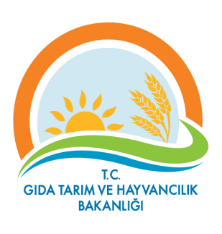 ANKARA İL GIDA TARIM VE HAYVANCILIK MÜDÜRLÜĞÜYEMEKHANE TEKLİF MEKTUBU FORMUDoküman KoduGTHB.06.İLM.İKS./KYS.FRM.00/05ANKARA İL GIDA TARIM VE HAYVANCILIK MÜDÜRLÜĞÜYEMEKHANE TEKLİF MEKTUBU FORMURevizyon No000ANKARA İL GIDA TARIM VE HAYVANCILIK MÜDÜRLÜĞÜYEMEKHANE TEKLİF MEKTUBU FORMURevizyon TarihiANKARA İL GIDA TARIM VE HAYVANCILIK MÜDÜRLÜĞÜYEMEKHANE TEKLİF MEKTUBU FORMUYürürlük Tarihi15.03.2018ANKARA İL GIDA TARIM VE HAYVANCILIK MÜDÜRLÜĞÜYEMEKHANE TEKLİF MEKTUBU FORMUSayfa No1 / 1              Müdürlüğümüz ihtiyacı olan aşağıda cins ve miktarı yazılı malzemelerin alımları 4734 sayılı Kamu İhale Kanununun 22 / d maddesine uygun olarak yaptırılacak / satın alınacaktır. Bu işe ait Satın almaya esas olacak KDV hariç birim fiyatların Müdürlüğümüze bildirilmesini rica ederim.              Müdürlüğümüz ihtiyacı olan aşağıda cins ve miktarı yazılı malzemelerin alımları 4734 sayılı Kamu İhale Kanununun 22 / d maddesine uygun olarak yaptırılacak / satın alınacaktır. Bu işe ait Satın almaya esas olacak KDV hariç birim fiyatların Müdürlüğümüze bildirilmesini rica ederim.              Müdürlüğümüz ihtiyacı olan aşağıda cins ve miktarı yazılı malzemelerin alımları 4734 sayılı Kamu İhale Kanununun 22 / d maddesine uygun olarak yaptırılacak / satın alınacaktır. Bu işe ait Satın almaya esas olacak KDV hariç birim fiyatların Müdürlüğümüze bildirilmesini rica ederim.              Müdürlüğümüz ihtiyacı olan aşağıda cins ve miktarı yazılı malzemelerin alımları 4734 sayılı Kamu İhale Kanununun 22 / d maddesine uygun olarak yaptırılacak / satın alınacaktır. Bu işe ait Satın almaya esas olacak KDV hariç birim fiyatların Müdürlüğümüze bildirilmesini rica ederim.              Müdürlüğümüz ihtiyacı olan aşağıda cins ve miktarı yazılı malzemelerin alımları 4734 sayılı Kamu İhale Kanununun 22 / d maddesine uygun olarak yaptırılacak / satın alınacaktır. Bu işe ait Satın almaya esas olacak KDV hariç birim fiyatların Müdürlüğümüze bildirilmesini rica ederim.              Müdürlüğümüz ihtiyacı olan aşağıda cins ve miktarı yazılı malzemelerin alımları 4734 sayılı Kamu İhale Kanununun 22 / d maddesine uygun olarak yaptırılacak / satın alınacaktır. Bu işe ait Satın almaya esas olacak KDV hariç birim fiyatların Müdürlüğümüze bildirilmesini rica ederim.              Müdürlüğümüz ihtiyacı olan aşağıda cins ve miktarı yazılı malzemelerin alımları 4734 sayılı Kamu İhale Kanununun 22 / d maddesine uygun olarak yaptırılacak / satın alınacaktır. Bu işe ait Satın almaya esas olacak KDV hariç birim fiyatların Müdürlüğümüze bildirilmesini rica ederim.              Müdürlüğümüz ihtiyacı olan aşağıda cins ve miktarı yazılı malzemelerin alımları 4734 sayılı Kamu İhale Kanununun 22 / d maddesine uygun olarak yaptırılacak / satın alınacaktır. Bu işe ait Satın almaya esas olacak KDV hariç birim fiyatların Müdürlüğümüze bildirilmesini rica ederim.              Müdürlüğümüz ihtiyacı olan aşağıda cins ve miktarı yazılı malzemelerin alımları 4734 sayılı Kamu İhale Kanununun 22 / d maddesine uygun olarak yaptırılacak / satın alınacaktır. Bu işe ait Satın almaya esas olacak KDV hariç birim fiyatların Müdürlüğümüze bildirilmesini rica ederim.              Müdürlüğümüz ihtiyacı olan aşağıda cins ve miktarı yazılı malzemelerin alımları 4734 sayılı Kamu İhale Kanununun 22 / d maddesine uygun olarak yaptırılacak / satın alınacaktır. Bu işe ait Satın almaya esas olacak KDV hariç birim fiyatların Müdürlüğümüze bildirilmesini rica ederim.              Müdürlüğümüz ihtiyacı olan aşağıda cins ve miktarı yazılı malzemelerin alımları 4734 sayılı Kamu İhale Kanununun 22 / d maddesine uygun olarak yaptırılacak / satın alınacaktır. Bu işe ait Satın almaya esas olacak KDV hariç birim fiyatların Müdürlüğümüze bildirilmesini rica ederim.              Müdürlüğümüz ihtiyacı olan aşağıda cins ve miktarı yazılı malzemelerin alımları 4734 sayılı Kamu İhale Kanununun 22 / d maddesine uygun olarak yaptırılacak / satın alınacaktır. Bu işe ait Satın almaya esas olacak KDV hariç birim fiyatların Müdürlüğümüze bildirilmesini rica ederim.              Müdürlüğümüz ihtiyacı olan aşağıda cins ve miktarı yazılı malzemelerin alımları 4734 sayılı Kamu İhale Kanununun 22 / d maddesine uygun olarak yaptırılacak / satın alınacaktır. Bu işe ait Satın almaya esas olacak KDV hariç birim fiyatların Müdürlüğümüze bildirilmesini rica ederim.              Müdürlüğümüz ihtiyacı olan aşağıda cins ve miktarı yazılı malzemelerin alımları 4734 sayılı Kamu İhale Kanununun 22 / d maddesine uygun olarak yaptırılacak / satın alınacaktır. Bu işe ait Satın almaya esas olacak KDV hariç birim fiyatların Müdürlüğümüze bildirilmesini rica ederim.              Müdürlüğümüz ihtiyacı olan aşağıda cins ve miktarı yazılı malzemelerin alımları 4734 sayılı Kamu İhale Kanununun 22 / d maddesine uygun olarak yaptırılacak / satın alınacaktır. Bu işe ait Satın almaya esas olacak KDV hariç birim fiyatların Müdürlüğümüze bildirilmesini rica ederim.              Müdürlüğümüz ihtiyacı olan aşağıda cins ve miktarı yazılı malzemelerin alımları 4734 sayılı Kamu İhale Kanununun 22 / d maddesine uygun olarak yaptırılacak / satın alınacaktır. Bu işe ait Satın almaya esas olacak KDV hariç birim fiyatların Müdürlüğümüze bildirilmesini rica ederim.              Müdürlüğümüz ihtiyacı olan aşağıda cins ve miktarı yazılı malzemelerin alımları 4734 sayılı Kamu İhale Kanununun 22 / d maddesine uygun olarak yaptırılacak / satın alınacaktır. Bu işe ait Satın almaya esas olacak KDV hariç birim fiyatların Müdürlüğümüze bildirilmesini rica ederim.              Müdürlüğümüz ihtiyacı olan aşağıda cins ve miktarı yazılı malzemelerin alımları 4734 sayılı Kamu İhale Kanununun 22 / d maddesine uygun olarak yaptırılacak / satın alınacaktır. Bu işe ait Satın almaya esas olacak KDV hariç birim fiyatların Müdürlüğümüze bildirilmesini rica ederim.              Müdürlüğümüz ihtiyacı olan aşağıda cins ve miktarı yazılı malzemelerin alımları 4734 sayılı Kamu İhale Kanununun 22 / d maddesine uygun olarak yaptırılacak / satın alınacaktır. Bu işe ait Satın almaya esas olacak KDV hariç birim fiyatların Müdürlüğümüze bildirilmesini rica ederim.              Müdürlüğümüz ihtiyacı olan aşağıda cins ve miktarı yazılı malzemelerin alımları 4734 sayılı Kamu İhale Kanununun 22 / d maddesine uygun olarak yaptırılacak / satın alınacaktır. Bu işe ait Satın almaya esas olacak KDV hariç birim fiyatların Müdürlüğümüze bildirilmesini rica ederim.              Müdürlüğümüz ihtiyacı olan aşağıda cins ve miktarı yazılı malzemelerin alımları 4734 sayılı Kamu İhale Kanununun 22 / d maddesine uygun olarak yaptırılacak / satın alınacaktır. Bu işe ait Satın almaya esas olacak KDV hariç birim fiyatların Müdürlüğümüze bildirilmesini rica ederim.              Müdürlüğümüz ihtiyacı olan aşağıda cins ve miktarı yazılı malzemelerin alımları 4734 sayılı Kamu İhale Kanununun 22 / d maddesine uygun olarak yaptırılacak / satın alınacaktır. Bu işe ait Satın almaya esas olacak KDV hariç birim fiyatların Müdürlüğümüze bildirilmesini rica ederim.              Müdürlüğümüz ihtiyacı olan aşağıda cins ve miktarı yazılı malzemelerin alımları 4734 sayılı Kamu İhale Kanununun 22 / d maddesine uygun olarak yaptırılacak / satın alınacaktır. Bu işe ait Satın almaya esas olacak KDV hariç birim fiyatların Müdürlüğümüze bildirilmesini rica ederim.              Müdürlüğümüz ihtiyacı olan aşağıda cins ve miktarı yazılı malzemelerin alımları 4734 sayılı Kamu İhale Kanununun 22 / d maddesine uygun olarak yaptırılacak / satın alınacaktır. Bu işe ait Satın almaya esas olacak KDV hariç birim fiyatların Müdürlüğümüze bildirilmesini rica ederim.              Müdürlüğümüz ihtiyacı olan aşağıda cins ve miktarı yazılı malzemelerin alımları 4734 sayılı Kamu İhale Kanununun 22 / d maddesine uygun olarak yaptırılacak / satın alınacaktır. Bu işe ait Satın almaya esas olacak KDV hariç birim fiyatların Müdürlüğümüze bildirilmesini rica ederim.              Müdürlüğümüz ihtiyacı olan aşağıda cins ve miktarı yazılı malzemelerin alımları 4734 sayılı Kamu İhale Kanununun 22 / d maddesine uygun olarak yaptırılacak / satın alınacaktır. Bu işe ait Satın almaya esas olacak KDV hariç birim fiyatların Müdürlüğümüze bildirilmesini rica ederim.              Müdürlüğümüz ihtiyacı olan aşağıda cins ve miktarı yazılı malzemelerin alımları 4734 sayılı Kamu İhale Kanununun 22 / d maddesine uygun olarak yaptırılacak / satın alınacaktır. Bu işe ait Satın almaya esas olacak KDV hariç birim fiyatların Müdürlüğümüze bildirilmesini rica ederim.              Müdürlüğümüz ihtiyacı olan aşağıda cins ve miktarı yazılı malzemelerin alımları 4734 sayılı Kamu İhale Kanununun 22 / d maddesine uygun olarak yaptırılacak / satın alınacaktır. Bu işe ait Satın almaya esas olacak KDV hariç birim fiyatların Müdürlüğümüze bildirilmesini rica ederim.              Müdürlüğümüz ihtiyacı olan aşağıda cins ve miktarı yazılı malzemelerin alımları 4734 sayılı Kamu İhale Kanununun 22 / d maddesine uygun olarak yaptırılacak / satın alınacaktır. Bu işe ait Satın almaya esas olacak KDV hariç birim fiyatların Müdürlüğümüze bildirilmesini rica ederim.              Müdürlüğümüz ihtiyacı olan aşağıda cins ve miktarı yazılı malzemelerin alımları 4734 sayılı Kamu İhale Kanununun 22 / d maddesine uygun olarak yaptırılacak / satın alınacaktır. Bu işe ait Satın almaya esas olacak KDV hariç birim fiyatların Müdürlüğümüze bildirilmesini rica ederim.İMİ. Şube MüdürüİMİ. Şube MüdürüSıra NoCinsiMiktarıBirimiKDV Hariç Brim FiyatTutarı12345678910111213GENEL TOPLAMGENEL TOPLAMGENEL TOPLAMGENEL TOPLAMGENEL TOPLAM  Yukarıda cinsi ve miktarı belirtilen malzemeyi  hizasında belirttiğim fiyattan vermeyi taahhüt ederim.. ….. / ….. / 2018  Yukarıda cinsi ve miktarı belirtilen malzemeyi  hizasında belirttiğim fiyattan vermeyi taahhüt ederim.. ….. / ….. / 2018  Yukarıda cinsi ve miktarı belirtilen malzemeyi  hizasında belirttiğim fiyattan vermeyi taahhüt ederim.. ….. / ….. / 2018  Yukarıda cinsi ve miktarı belirtilen malzemeyi  hizasında belirttiğim fiyattan vermeyi taahhüt ederim.. ….. / ….. / 2018  Yukarıda cinsi ve miktarı belirtilen malzemeyi  hizasında belirttiğim fiyattan vermeyi taahhüt ederim.. ….. / ….. / 2018  Yukarıda cinsi ve miktarı belirtilen malzemeyi  hizasında belirttiğim fiyattan vermeyi taahhüt ederim.. ….. / ….. / 2018  Yukarıda cinsi ve miktarı belirtilen malzemeyi  hizasında belirttiğim fiyattan vermeyi taahhüt ederim.. ….. / ….. / 2018  Yukarıda cinsi ve miktarı belirtilen malzemeyi  hizasında belirttiğim fiyattan vermeyi taahhüt ederim.. ….. / ….. / 2018  Yukarıda cinsi ve miktarı belirtilen malzemeyi  hizasında belirttiğim fiyattan vermeyi taahhüt ederim.. ….. / ….. / 2018  Yukarıda cinsi ve miktarı belirtilen malzemeyi  hizasında belirttiğim fiyattan vermeyi taahhüt ederim.. ….. / ….. / 2018  Yukarıda cinsi ve miktarı belirtilen malzemeyi  hizasında belirttiğim fiyattan vermeyi taahhüt ederim.. ….. / ….. / 2018  Yukarıda cinsi ve miktarı belirtilen malzemeyi  hizasında belirttiğim fiyattan vermeyi taahhüt ederim.. ….. / ….. / 2018Firma AdıFirma Adıİmza - Kaşeİmza - Kaşe